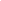 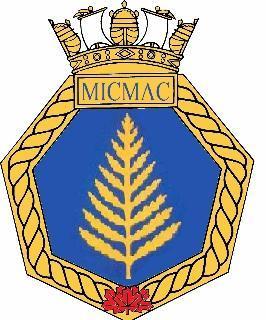 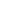 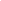 Welcome to NLCC MicmacEach month cadets are issued Routine Orders.  These are direct orders from the Commanding Officer to the cadets.  Each cadet is expected to review the document with their families so that they are prepared for events and are aware of the dress each week.Dress:Returning cadets received uniform parts on Uniform Supply Night.  We ask that returning cadets try on the uniform parts and any items that do not fit can be brought back this week for exchange.New cadets will receive their uniform and kit after completing four weeks of training.  They received the corps ball cap and uniform shirt on Uniform Supply Night.  They are asked to wear these items each week with black pants and sneakers.The routine orders will indicate the order of dress for each week.  Please note the following:Work dress – corps t-shirt with cadet pants, belt and ball cap.  Cadets should wear their name tag on their t-shirt. New cadets will be issued name tags later in November.Full uniform – blue uniform shirt with cadet pants, belt, lanyard and white top.Civies - civilian clothing appropriate for the event.  For example, sports night would require shorts or gym pants, t-shirt.Fundraising: NLCC Micmac is funded solely through the Navy League of Canada.  Each Navy League corps has a branch that supports/sponsors the corps.  Our branch, Halifax Branch, is responsible for funding the corps.  This is achieved through fundraising, donations and grants.  We rely on our staff and families to support the fundraising.  Our first fundraising event of the year will be a Bottle Drive and take place on Saturday 22 October 2022.  Please see below for more details.  The funds raised from the Bottle Drive will be used to cover costs associated with facility rental, uniforms, training aids,etc.Permission Slips:Permission slips are required for any events that take place outside of our LHQ (Local Head Quarters), which is Emmanuel Church Hall.Due to COVID-19, our permission slips will be accessible online through out website – www.nlccmicmac.ca – they can be found under the Notices tab.Parents/guardians are asked to complete the permission slip by 8:00pm the night before the outing.Parking:Parents/guardians are reminded that vehicles MUST be parked in one of the clearly marked parking spots.  28 October 2022	Ghost Walk			Drop off: 6:45 pm - Old Town Clock, Citadel Hill			Pick up: 8:00 pm - Maritime Museum of the AtlanticDress: Civics - please dress for the weather, including a coat, hat, mittens and boots.All cadets must complete the online permission slip to attend.  The permission slip will be available on the corps website by 15 October 2022.D1. CORPS STRENGTHD2. CONTACTSSECTION A – DUTY DIVISIONDateActivityDress6 OctRegular TrainingCadets – work dressOfficers-work dress13 OctRegular TrainingCadets – work dressOfficers-work dress20 OctRegular TrainingCadets – work dressOfficers-work dress27 OctHalloween PartyCadets - costume or civiesOfficers - costume or civies28 OctGhost WalkCadets - civiesOfficers - civiesSECTION B - GENERALSECTION C – UPCOMING TRAINING & EVENTSSECTION D - ADMINISTRATIONCADETSOFFICERSCIVILIAN INSTRUCTORSMale2311Female710Commanding Officer:Commanding Officer:SLT(NL) Rob Lavoierobertlavoie@navyleagueofcanada.orgExecutive OfficerTraining Officer:Executive OfficerTraining Officer:MID Suzy TeubnerMID Suzy Teubnernlccmicmac@gmail.comnlccmicmac@gmail.comAdministration Officer:Administration Officer:nlccmicmac@gmail.comStores OfficerDivisional OfficersInstructorsStores OfficerDivisional OfficersInstructorsCI Mathew Smithnlccmicmac@gmail.comWebmaster:Webmaster: Erica SmithParent HelpersParent HelpersErica SmithTed SmithBranch PresidentBranch PresidentShawna Publicover